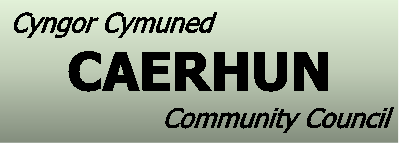 Cofnodion / Minutes – 30.05.2022CROESO Croesawodd y Cadeirydd Gareth Hughes i’m plith, aelod newydd yn cynrychioli Tyn y Groes.Cydymdeimlodd y Cadeirydd hefo Geraint Davies ar golled ddiweddar ei fam.COFNODIONDarllenwyd y cofnodion a chytunwyd eu bod yn gywir. MATERION YN CODIR’allt WylltHysbysodd y clerc bod XXXXX XXXXXX wedi bod mewn cysylltiad ynglŷn â’r TTRO i ddweud ei bod yn dod i ben dechrau mis Gorffennaf ac felly roedd angen gofyn i CBSC drefnu estyniad i’r TTRO, cytunodd y clerc i gysylltu â CBSC.Cais Cynllunio 0/49545Hysbysodd y clerc bod yr ymgeisydd wedi tynnu’r cais yn nol.Llwybrau Hysbysodd y clerc bod y contractwr yn barod i ddechrau gwaith ar y llwybrau, awgrymodd y clerc dylai un o’r aelodau cyfarfod gyda fo er mwyn cytuno’r gwaith ac ati, cytunodd Eryl Roberts i wneud hyn felly cytunodd y clerc i wneud trefniadau hefo’r contractwr.Pont Gammau Hysbysodd y clerc bod Pont Gammau dal ar gau.Llythyr i Ddiolch i Tom RobertsHysbysodd y clerc bydd hi’n sgwennu at Tom Roberts i ddiolch iddo am ei holl wasanaeth fel cynghorydd cymuned dros y blynyddoedd.Cwrs Cynllunio Hysbysodd y clerc ei bod hi wedi ffeindio 2 cwrs gallai fod o ddiddordeb i’r pwyllgor sef, Introduction to Planning neu Responding to Planning Applications and Maximising your Influence, hysbysodd y clerc bod y 2 cwrs ar gael yn rhithiol drwy zoom, cytunodd Colin Jones a Rhun Edwards fynychu’r cwrs Responding to Planning Applications and Maximising your Influence.  Cytunodd y clerc i yrru manylion y cyrsiau i Gareth Hughes hefyd.ETHOL IS GADEIRYDD Cynigwyd William Hugh Roberts fel is - gadeirydd a gafodd hyn ei eilio. AR Y BWRDD Clerks and Council Direct a The Clerk CYNLLUNIO 0/49617Trafodwyd y cais a chytunwyd gyrru’r sylwadau dilynolBod angen i’r pwyllgor cynllunio a swyddogion CBSC ystyried lleoliad y sied gyda lleoliad y tŷ Tŷ Du.Bod angen i’r pwyllgor cynllunio a swyddogion CBSC ystyried y mynediad sef ar hyd y ffordd gul o Gapel Salem a’r effaith gall y datblygiad gael ar y ffordd.NP4/12/233Dim gwrthwynebiad. GOHEBIAETH Llythyr gan CBSC ynglŷn ag Enwebu Cynghorydd Cymuned/Tref I fod yn aelod o’r  Pwyllgor Safonau  Darllenodd y cadeirydd y llythyr, doeth gan neb awydd fod yn rhan o’r pwyllgor ar hyn o bryd.HYSBYSFYRDDAU’R PENTREFI Awgrymodd Gareth Hughes ddylai’r pwyllgor rhoi fwy o wybodaeth ar yr hysbysfyrddau e.e. rhestr o aelodau’r pwyllgor, copïau o’r cofnodion ayyb, cytunodd y pwyllgor bod hwn yn syniad da, cytunodd y clerc i wneud y trefniadau angenrheidiol.PALMANT O EGLWYS CAERHUN I TYN Y GROES Gofynnodd Gareth Hughes os oedd modd gofyn i CBSC ystyried rhoi palmant ar hyd y ffordd o Tyn y Groes i’r Eglwys yng Nghaerhun, cytunodd y clerc i gysylltu â CBSC.ARDDANGOSFA LLUNIAU CONWY WLEDIG CONWYHysbysodd Gareth Hughes bod Arddangosfa o Luniau Gwledig Conwy ar gael ar y we, cytunodd y clerc i rannu’r wybodaeth ar y cyfryngau cymdeithasol lleol.RHOSYN JOHN YSTUMLLYNAwgrymodd Gareth Hughes ddylai’r Cyngor Cymuned ystyried prynu rhosyn John Ystumllyn ar gyfer bob pentref i gynrychioli llawenydd ac undod cymunedol, cytunodd y pwyllgor bod hwn yn syniad da, cytunodd y clerc i wneud ymholiadau gyda’r grwpiau trigolion lleol i ofyn a byddent yn barod i edrych ar ôl y rhosyn ar ran y cymunedau.ARIANNOL Aelodaeth SLCCCytunwyd ail ymaelodi. UNRHYW FATER ARALL Safle Bysiau RowenHysbysodd Jimmy Logan fod amserlen hen yn bob safle bws yn Rowen, cytunodd y clerc i gysylltu â Llew Jones a gofyn iddynt ddiweddaru’r amserlen.Llanerch, Rowen Hysbysodd Jimmy Logan fod llanast yn Llanerch Rowen e.e mwsogl ar y palmant, gwair angen ei thorri a chlirio, cytunodd y clerc i gysylltu â CBSC, Cartrefi Conwy, a Tai Cynefin.Gwaith Torri Gwaith Hendy Hysbysodd Geraint Davies bod y contractiwr wedi gwneud gwaith sâl yn torri’r gwair yn Hendy hefo darnau wedi i’w fethu a gwair yn bob man, cytunodd y clerc i gysylltu â CBSC.Caewyd y cyfarfod am 8.15yh, cynhelir y cyfarfod nesaf Nos Lun 27ain o Fehefin 2022 7.30yh.WELCOME The Chairman welcomed Gareth Hughes to the meeting as the new community councillor representing Tyn y Groes.The Chairman sympathised with Geraint Davies on the recent passing of his mother. MINUTES The minutes from the previous meeting were agreed as an accurate record. MATTERS ARISING R’allt WylltThe clerk advised that XXXXX XXXXXX had made contact in relation to the TTRO on R’allt Wyllt and the fact it was coming to an end at the beginning of July, there was therefore a requirement to contact CCBC to ask them to extend the TTRO, the clerk agreed to contact CCBC.Planning Application 0/49545The clerk advised the planning application had been withdrawn by the applicant. Footpaths  The clerk advised the contractor was ready to begin work on the footpaths, however she suggested it would be useful if one of the members met with the contractor and walked the footpaths to agree the work that was required, Eryl Roberts agreed to do this, the clerk agreed to make the necessary arrangements. Pont Gammau The clerk advised Pont Gammau was still closed. Letter of Thanks to Tom RobertsThe clerk advised she would write to Tom Roberts to thank him for for all the years he stood as Community Counillor for Tyn y Groes.Planning Courses  The clerk advised she had found 2 online courses which may be of interest to the committee, they were, Introduction to Planning or Responding to Planning Applications and Maximising your Influence, Colin Jones and Rhun Edwards agreed to attend the Responding to Planning Applications and Maximising your Influence course.  The clerk also agreed to send details of the courses to Gareth Hughes.ELECTING A VICE CHAIR William Hugh Roberts was nominated as Vice Chair, this was also seconded. JOURNALS  Clerks and Council Direct and The Clerk PLANNING 0/49617The committee discussed the application and agreed to forward the following comments That the planning committee and planning officers needed to consider the location of the shed in relation to the property Ty Du.That the planning committee and planning officers need to consider access to the site along the narrow lane from Capel Salem.NP4/12/233No objections. CORRESPONDENCE  Letter from CCBC asking for nomination for the Standards Committee The Chairman read the letter, no one wanted to be nominated at this time. VILLAGE NOTICEBOARDS Gareth Hughes suggested the committee should put more information in the community noticeboards i.e.  lists of councillors, minutes etc. the committee agreed this was a good idea, the clerk agreed to make the necessary arrangements. PAVEMENT FROM CAERHUN CHURCH TO TYN Y GROESGareth Hughes asked if it was possible to ask CCBC to consider putting a pavement along the road from Tyn y Groes to Caerhun Church, the clerk agreed to contact CCBC.RURAL CONWY PHOTO EXHIBITION Gareth Hughes raised there was an online exhibition of rural conwy photos, the clerk agreed to share details of the exhibition of local social media sites.JOHN YSTUMLLYN ROSEGareth Hughes suggested the committee should consider buying a John Ystumllyn rose for each village to represent happiness and community unity, the committee agreed this was a good idea.  The clerk agreed to contact the local residents groups to ask if they would be willing to care for the roses in the future. FINANCIAL SLCC Membership It was agreed we should re-subscribe. ANY OTHER BUSINESS  Rowen Bus Stops Jimmy Logan raised the timetables at each bus stop in Rowen were out of date, the clerk agreed to contact Llew Jones and ask them to update the timetables.Llanerch, Rowen Jimmy Logan raised that Llanerch, Rowen was looking untidy with overgrown grass and moss on the pavements, the clerk agreed to contact CCBC, Cartrefi Conwy, and Tai Cynefin.Grass Cutting Works in Hendy Geraint Davies raised the standard of work from the grass cutting contractor had been very poor recently, with some areas having been missed and grass cuttings everywhere, the clerk agreed to contact CCBC.The meeting close at 8.15pm, the next meeting is scheduled Monday 27th June 2022 7.30pm.Cadeirydd/ChairmanDewi Vaughan Jones Dewi Vaughan Jones Presennol/PresentCyng. Goronwy Edwards Geraint Davies  William Hugh RobertsColin JonesDewi JonesEryl Roberts Rhun Edwards Jimmy LoganGareth Hughes Siân Wyn Jones (Clerc)Ymddiheuriadau/ApologiesTerry Evans Cledwyn Griffiths